 3 декабря Международный день борьбы с пестицидами 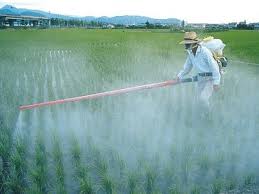  Промышленный выпуск пестицидов принес населению планеты больше вреда, чем пользы 3 декабря 3 декабря население планеты отмечает Международный день борьбы с пестицидами. Выбору этой даты предшествовали трагические события. 3 декабря 1984 года на пестицидном заводе в Бхопале (Индия) произошла экологическая катастрофа, в память которой и был учрежден этот день. Цель дня борьбы с пестицидами – привлечь внимание мировой общественности к решению проблем, возникших в результате производства и использования этих опасных химикатов. Пестициды – это синтетические химические вещества, которые многие страны во второй половине 20 века широко использовали для повышения урожайности сельскохозяйственных культур. Однако, как выяснилось позднее, промышленный выпуск этих химикатов принес населению планеты больше вреда, чем пользы. Пестициды били не только по поставленной цели, позволяя получать высокие урожаи с сельских полей (что, впрочем, позднее тоже было поставлено под сомнение), но и по воде, почве, растениям, животным и людям, нанося им непоправимый вред. В последние десятилетия 20 века в ряде стран пестициды стали одним из важнейших факторов риска для жизни и здоровья человека и всей живой природы. Если в СССР в 60-х годах прошлого века количество пестицидов на душу населения в год не достигало одного килограмма, то уже к концу Перестройки этот показатель увеличился в три раза. Именно пестициды, по мнению экспертов ООН, стали главной причиной «тихой катастрофы» – так называют сегодняшнее состояние почв в Европе. Более того, выяснилось: стойкость пестицидов настолько высока, а их распространение настолько глобально, что их обнаружили даже в организмах пингвинов Антарктики, куда пестициды были занесены воздушными и океанскими потоками. Последствия химического воздействия на биосферу Земли плачевны. Они ведут к различным мутациям и заболеваниям у людей и животных, к нарушению работы репродуктивной и гормональной систем, иммунного статуса, к онкологическим заболеваниям и врожденным дефектам. Сейчас в противовес «пестицидному» сельскому хозяйству ученые выдвигают концепцию «органического земледелия», основанного на сочетании различных видов растений, природном контроле над вредителями, замене химических удобрений на органические. Правда, вопрос, когда эта концепция найдет масштабное практическое применение, остается пока открытым. 
Источник: http://www.calend.ru/holidays/0/0/3133/
© Calend.ru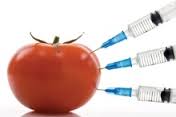 